Ausbildungslehrgang für Faustball-Schiedsrichter/innen C-LizenzTERMIN:					Samstag, 26.10.2019 von 10.00 – ca. 15.15 Uhr LEHRGANGSORT:				Bardenhalle - Nebenraum						Schulzentrum Bardowick						Große Worth21357 Bardowick	REFERENT:					Uwe Dieckmann (A-Schiedsrichter)			KOSTEN:					15,00 € pro PersonLEHRGANGSUNTERLAGEN:			Schreibunterlagen Aktuelles Passbild 	(nicht älter als 1 Jahr)ANMELDUNGEN:				bis zum 16.10.2019 an						Marcus Thrun (Anschrift siehe oben)Voraussetzungen zur Ausbildung C-Lizenz:5 Ausbildungsstunden einschließlich schriftlicher PrüfungAltersgrenze: 			12 Jahre im PrüfungsjahrAusbildungsschwerpunkt:	Spielregelheft in der gültigen Fassung vom 01.04.2019Pflichtvermittlung: 		SpielberichtsbogenSchriftliche Prüfung: 		Dauer 60 MinutenPrüfung bestanden: 		70 % Mdl. Nachprüfung möglich im Bereich von 65-70 %.Programm											10.00 – 10.45 Uhr	Spielregeln der IFA							10.45 – 11.30 Uhr	Spielregeln der IFA							11.45 – 12.30 Uhr	Spielregeln der IFA							12.30 – 13.15 Uhr	Spielregeln der IFA / Vorbereitung zur schriftlichen Prüfung / Klärung von Fragen13.30 – 14.30 Uhr	Schriftliche Prüfung	14.30 – 15.15 Uhr	Auswertung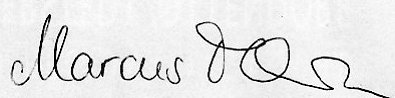 Mit freundlichen GrüßenName:Marcus ThrunDorfstraße 2121702 Wangersen04166 / 7301 oder 0176 / 39551982marcus.thrun@ewe.netMarcus ThrunDorfstraße 2121702 Wangersen04166 / 7301 oder 0176 / 39551982marcus.thrun@ewe.netMarcus ThrunDorfstraße 2121702 Wangersen04166 / 7301 oder 0176 / 39551982marcus.thrun@ewe.netMarcus ThrunDorfstraße 2121702 Wangersen04166 / 7301 oder 0176 / 39551982marcus.thrun@ewe.netMarcus ThrunDorfstraße 2121702 Wangersen04166 / 7301 oder 0176 / 39551982marcus.thrun@ewe.netMarcus ThrunDorfstraße 2121702 Wangersen04166 / 7301 oder 0176 / 39551982marcus.thrun@ewe.netTelefon:Marcus ThrunDorfstraße 2121702 Wangersen04166 / 7301 oder 0176 / 39551982marcus.thrun@ewe.netMarcus ThrunDorfstraße 2121702 Wangersen04166 / 7301 oder 0176 / 39551982marcus.thrun@ewe.netE-Mail:Marcus ThrunDorfstraße 2121702 Wangersen04166 / 7301 oder 0176 / 39551982marcus.thrun@ewe.netMarcus ThrunDorfstraße 2121702 Wangersen04166 / 7301 oder 0176 / 39551982marcus.thrun@ewe.netWangersen, den 04.09.2019 Wangersen, den 04.09.2019 Wangersen, den 04.09.2019 